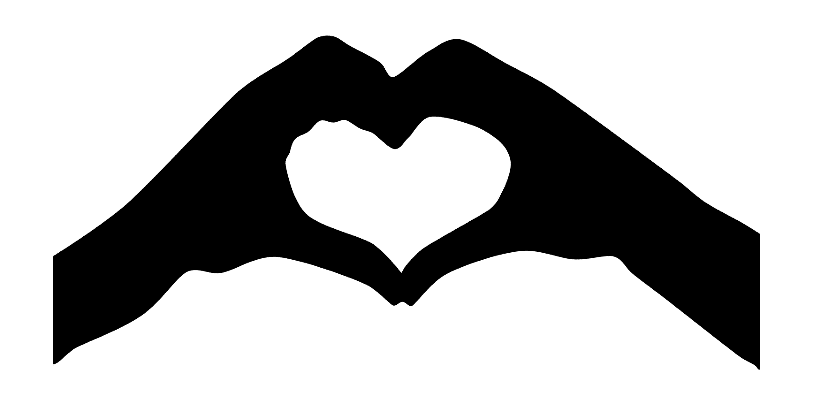 “…by love serve one another” (Gal. 5:13).April 29, 2023While we may plan many wonderful, inspiring, and fun events at our churches, which the community is invited and encouraged to attend, the truth is most never will.  There are thousands of people right here in our county that do not attend anyone’s church.  Most are lost and in need of Christ.  Jesus’ love for the lost motivated Him to go from place-to-place preaching, teaching, and healing so that many could be touched and saved by the Savior’s love.  The Lord sent His 12 disciples out to do the same.  God is still sending believers out to where the lost are so that they might see the love of the Savior in the actions and words of the Christians who are serving them. “Love Anson,” is a local church/association wide emphasis that can help us to go out beyond the walls of our church to reach out and serve those who need to know about God’s great love for them.  Our prayer and desire is for them to see the love of God in us!  “Love Anson” is a day where each church in our association is encouraged to reach out to its community to demonstrate the love of God in real and concrete ways. Each of our churches are different, just as each member of the body of Christ is different and has different abilities.  Each church is encouraged to prayerfully consider what resources (both human and material) that God has blessed them with, and the needs of the community around them, and then decide how the Lord wants them to demonstrate His love in their local community. This ministry is flexible and adaptable to any size church. You and the Lord decide how your church will demonstrate the love of God in your community.  If one church discovers a need that is bigger than they want to tackle alone, they are encouraged to ask another sister church to join them on a particular project. Love Anson is about loving and serving the people in our own local church field. It is about showing and sharing God’s love to people who might not ever hear otherwise. Please resist the temptation to serve your own members on this particular day.  Meet the needs of your church members on another day, preferably at least four weeks before or after Love Anson Day, that way, you will keep your focus, at least for one day, on reaching out to the lost and the unsaved.Imagine the excitement of involving a 1/3 to 1/2 of your church in mission action!?  Imagine the excitement of 10 – 15, or more, of our ABA churches engaged in a mission community service at the same time! Imagine having several choices of mission action projects from which the members of your church could choose to participate in.  Some might be more comfortable doing yard work for a lonely senior citizen, another might prefer to be part of a team that builds a much-needed wheelchair ramp.  Another might want to pass out free Bibles to people shopping in town. What kind of needs do you see around your church? What can your church do to show God’s love?Let’s show Anson County that Jesus loves them and we do too!  Love Anson is one great way to do that!  Our suggested mission service date is Saturday, April 29, 2023.  I hope that your church will join us in loving Anson for Jesus!Suggestions for Organization:Form a Love Anson Planning Team made up of three to six members to develop possible projects that your church can use to show the love of Christ to your community. (The larger the church, the more team members are needed). Team members should be people who have a genuine love for Jesus and missions.  The ability to organize and enlist others is a real plus. Some of the team members will want to be project leaders of the individual ministry projects that your church chooses to engage in too. Prayer should be an important part of each Planning Team meeting. (Encourage your church to take part in the Pray Anson prayer emphasis during the whole month of April!) Remember that the more people that you involve in some way in the planning and organizing, the more you will have to participate and serve on Love Anson Day.Simple Organization: In smaller churches, one team leader and 2 team members can plan everything, do the in-church publicity, and plan the mission projects. They can always recruit another person who is knowledgeable or skilled to actually lead an individual project when necessary. Each project needs someone in charge to make sure that things are prepared, ready and run smoothly during the completion of the project. Give church members a couple of weeks to join a project. For more information and ideas see below.Job Descriptions:Love Anson Planning Team Leader works with your pastor and your Love Anson Planning Team to plan, promote and carryout mission and evangelistic projects on Love Anson Day. This leader should preferably be someone other than the pastor because he already has a “full plate.”  It is still very important for pastors to be involved with the team and fully support the Love Anson Ministry Day or it will not succeed very well. The team leader should be someone well respected by the church, has a love for missions and is a good organizer.The Love Anson Planning Team members work with the Planning Team Leader and the pastor to plan, promote and carryout mission projects that the congregation will take part in on Love Anson Day to help the hurting and to win the lost. The Love Anson Project Leader leads a specific project on Love Anson Day.  He or she plans for the number of people, finances and materials that are needed.  They make sure that everything is ready, on site, and prepared for the mission project to get started on Love Anson Day, April 29th.  They also help enlist people for their project.Suggested Timeline: (Please adapt according to the needs of your church)Enlist Love Anson Planning Team Leader: February 19, 2023Enlist Love Anson Planning Team members: February 19, 2023First Planning Team Meeting to begin planning mission and evangelism projects thatcould involve up to half of your active attendance in meeting needs.    February 20, 2023Finalize projects to present to the congregation before Love Anson Commitment Sunday. Decide if a lunch is needed on Love Anson Day, if so, will the church provide a lunch, or will you ask people to bring a bag lunch? Most church insurance plans will cover church events like Love Anson, but make sure that yours will too. Decide if you will meet at the church for a brief devotion and prayer time and then send each one off to their jobs or ask the Projects Leaders to have prayer with the group before they start their work.Enlist a project leader for each Love Anson Project that you plan to compete. March 26, 2023Conduct Love Anson Commitment Sunday. The Pastor brings a message that challenges the congregation to love their neighbors and explains how your church’s Love Anson projects are an opportunity to demonstrate their love for their community and Christ.  Give church members an opportunity to sign up for projects after the service and for the next three weeks. April 2, 2023Give Project Leaders the list of names and contact information for those who have volunteered for their project. April 24st Drop any projects that don’t have enough volunteer participation to carry them out successfully and ask any volunteers from those projects to join other projects. April 23, 202Love Anson Day!! Show God’s love as you carry out your projects to meet real needs for the glory of God!  April 29, 2023. Post pictures of your church demonstrating God’s love on Facebook and your website! [Please email or call the ABA office to report the number of people who were served, volunteered, were witnessed to and saved the first part of the following week. We would also love to have pictures to post of your projects on our website.]Love Anson Celebration Sunday! Have one person from each team share briefly about their ministry during the regular worship service and then praise, thank and glorify God for the lives that were touched, both the volunteer’s and those who were served! April 30 or May 7, 2023.Selecting Projects for My ChurchCriteria for projects:Do we have the people/skills to do the work?Does it appeal to enough people?Does it respond to human hurts and hopes?Are there enough projects to involve 50 percent of our active members?Can it be done in one day? (Preferable but not absolute)Do we have the resources to get the job done? (financial & human?)If not, can we get the resources to get the job done?Where to discover needs:Contact church members who are active in the communityContact a nursing home in your community or where you have members livingContact Social Services about the needs that they see and ask if they have any suggestions of how your church might help.Contact a local schoolLove Anson Project IdeasPlant a garden for an elderly person or an assisted living facilityA Sunday School class or men’s group could build a wheelchair rampA youth group could lead a Backyard Bible ClubInstall a family’s first hot-water heaterMake care packages or appreciation bags for soldiers overseas, police, first responders or teachersCard Ministry. Send either a “thank you” note or a note of encouragement to public servants, police, first responders, hospital workers or teachers. Great project for all ages!!Have an appreciation lunch or reception to honor firemen, policemen or school teachersPaint a porchOffer quarters to someone at the LaundromatHave a Prayer walkServe lunch to the poor or homelessSponsor a blood driveOrganize a neighborhood block partyNursing Home landscaping or cards for the residents. (Call and find out what their needs are)Sewing or knitting: lap blankets for nursing home patients, blankets or hats for cancer patients, walker bags; or stuffed animals for Police or hospitals to give out to children in crisis.) Public School (yard work, painting or cleaning, etc.) (Call and find out what their needs are)Assemble Hygiene KitsBaby Shower for Unwed Mother or Hope Crisis Pregnancy MinistryClothes Closet Collect and Deliver Firewood Deliver Lunches to the Homeless Food Pantry OutreachFree Car CareFree Yard SaleServe Your Local Crisis Ministry (Anson Crisis, Feed My Lambs or Burnsville Learning Center)Park Cleanup   Children’s ProjectsCollect School Supplies for Needy Children Conduct a Backyard Bible ClubVolunteer for a project at a local schoolChildren Sports Clinic Elderly ProjectsChoir Singing at Nursing HomeDeliver Bird Feeders to Nursing Home Yard Work/LandscapingWheelchair Ramp ConstructionHealth Care ProjectsFree Health Care Checks: Blood Pressure, Dental or VisionCommunity Health FairGive Caregivers a Break Organize a Blood Drive Sports Projects1 Day Christian Sports Clinic or 1 Day Sports Tournament with trophies awarded to the winner and perhaps a banquet with a well-known Christian sports figure who will share the gospel.Giving away free water or snacks at a community ball game.Servant Evangelism ProjectsAffirm Public Servants (first responders, civil leaders)Assemble Care Packages for TroopsFree Car Wash Free Lawn Mowing Laundry Mat Ministry Water Evangelism (give bottles of water away with John 3:16 or a gospel message on them.)Scripture distribution  Ideas from Baptists on Mission. For more information go to http://baptistsonmission.org/missions/local-ideas Free Car CareReliable transportation is absolutely essential these days. Those without a functioning vehicle or the means to repair their vehicles may find it difficult to just get to the grocery store to pick up some milk. You can help others in need by providing assistance with repair, maintenance, and acquisition of vehicles for travel.PROJECT DETAILS (For more information go to: http://baptistsonmission.org/missions/local-ideas/economic-needs-projects)Free Yard SaleThis is a sizable project that will require lots of time, planning, materials, and volunteers. That being said, this is a great opportunity to open the doors of the church, show your community true hospitality, and offer simple items that can help out local families in tremendous ways.PROJECT DETAILS (For more information go to: http://baptistsonmission.org/missions/local-ideas/economic-needs-projects)Collect School Supplies for Needy ChildrenThe National Retail Federation 2010 found that the average American family spends more than $600 on back-to-school related items, with about $100 spent on school supplies. For many families however, the beginning of a new school year is a financial burden on homeless and destitute children. You can help a child in need by collecting and delivering school supplies.PROJECT DETAILS:  http://baptistsonmission.org/missions/local-ideas/children-s-projectsCard MinistryA word of encouragement goes a long way to comfort those who are sick or grieving, celebrate a joyous occasion, and share God’s love. A card ministry allows you to show that you care even when you are not present physically.PROJECT DETAILS: http://baptistsonmission.org/missions/local-ideas/community-ministry-projectsGoodie Bags for School TeachersThere is a metaphor in the Chinese language that likens teachers as "engineers of the human soul". Teachers are often like our second parents; they contribute so much to our lives, but we do not appreciate them enough. Making goody bags for teachers is a fun and creative way to show respect and gratitude to our teachers.PROJECT DETAILS: http://baptistsonmission.org/missions/local-ideas/community-ministry-projectsInternational Student MinistryAmerica is known as the melting pot in the world, and this is probably most evident in college and university campuses. There are currently around 750,000 international students in the States from diverse cultural and religious backgrounds. International students are the windows to the world, and Americans have a unique opportunity to reach the world without leaving the country.PROJECT DETAILS: http://baptistsonmission.org/missions/local-ideas/community-ministry-projectsPrayer Walking: First of all, then, I urge that supplications, prayers, intercessions, and thanksgivings should be made for everyone...(1 Tim. 2:1)PROJECT DETAILS: http://baptistsonmission.org/missions/local-ideas/community-ministry-projectsRoadside CleanupLittering is illegal in many states, but often we pass by unsightly trash by the roadside. Cleaning up a roadside is a great project for all ages. By picking up litter along a highway or park area, you can keep the community clean and beautiful. You might even help brighten the driver's day as they travel on a pristine road.PROJECT DETAILS: http://baptistsonmission.org/missions/local-ideas/community-ministry-projectsSchool Landscaping, Clean-up, PaintingA school-wide community cleanup project is a good way to get the church, students, and the community involved in a good cause. This is a great opportunity to allow participants to build meaningful relationships with another, and the plus side of making a school greener, cleaner, and safer is not bad, either. PROJECT DETAILS: http://baptistsonmission.org/missions/local-ideas/community-ministry-projectsSewing MinistryWhether you sew, knit, quilt, or crochet, the sewing ministry is a creative way of fellowshipping and reaching out to the community. This ministry can benefit a variety of individuals or groups like children's homes, nursing homes, hospital patients, homeless shelters, crisis centers and international missions.PROJECT DETAILS: http://baptistsonmission.org/missions/local-ideas/community-ministry-projectsHandyman MinistryThe handyman ministry takes 'lending a helping hand' literally. This ministry attends to those who need help with repairs or projects around the house. Services could be extended to senior citizens, widows, persons with physical handicaps, etc. Projects could include: minor painting, light bulb replacement, air filters change, small plumbing or electrical jobs, yard cleanup, handicap ramp installation and gutter cleaning. Where there is a need, no job is too small. PROJECT DETAILS: (http://baptistsonmission.org/missions/local-ideas/construction-projects)Blood Pressure ChecksAccording to the American Heart Association, about 75 million people – nearly 1 in 3 - in the US age 20 and older have high blood pressure. High blood pressure is easily detected and controllable, yet many do not have the means to screen their blood pressure. By providing free blood pressure checks, you can help community members understand and maintain their health.PROJECT DETAILS: http://baptistsonmission.org/missions/local-ideas/health-care-projectsCommunity Health FairA health fair provides a central location where members of the public can get useful information, receive health screenings, and interact with health care professionals in an informal environment. This project requires planning a few months in advance, but it will greatly benefit and educate those who cannot afford to pay for health care.PROJECT DETAILS: http://baptistsonmission.org/missions/local-ideas/health-care-projectsGive Caregivers a BreakAccording to the National Alliance for Caregiving study in 2009, more than 65 million Americans – 29% of the US population - care for loved ones with chronic illnesses, disabilities, or frailties that come naturally with aging. These caregivers spend an average of 20 hours weekly to provide care for their loved ones.PROJECT DETAILS: http://baptistsonmission.org/missions/local-ideas/health-care-projects    Project Leader ResponsibilitiesDate ________________Dear ________________Thank you for agreeing to serve as the Project Leader for the _________________ project! Your leadership will help our church show God’s love to our community on Love Anson Day, April 29, 2023.   Momentum is building.  We anticipate that many will sign up to volunteer! This day promises to be a very exciting event for our church and community.There are several things we need for you to do as a Project Leader:If you have not already done so, please research your project thoroughly. Make sure that you have obtained all the permissions and materials you will need to complete it.  If you purchase materials, turn in your receipts for reimbursement [The Planning Team Leader may adjust this instruction as per your church’s procedures and attach an expense reimbursement form if necessary.]You will receive a list of volunteers with phone numbers and emails by April 23, 2023.  At that time, you will need to call all of your volunteers as soon as possible to let them know that they will be working on your project. Provide each volunteer with the when, where, and how of your project so that each person is fully prepared for a satisfying day of ministry.  If you have personally recruited volunteers, please provide those names to me [Planning Team Leader] as soon as possible.You will need to make arrangements to have a cell phone with you if your project is away from the church campus. Please make sure that the Planning Team Leader has your number as soon as possible.  Our insurance carrier has been notified about our Love Anson Day.  In case of injury on Love Anson Day, you will need to notify [the Planning Team Leader and the Pastor] ASAP and assist the injured volunteer by obtaining appropriate medical attention.  If you have minors working on your project, you must obtain a signed Permission Form from their parent or guardian. (See the example in the packet.)I am the central contact person for our Love Anson Day.  If you have any questions about your project or any other matter regarding this day, please call me at [Planning Leader’s phone number].  Thank you again for making it possible for [church’s name] to demonstrate God’s love and mercy in our community!Gratefully,[Love Anson Planning Team Leader name, email and cell or phone][ Adapted from Operation Inasmuch]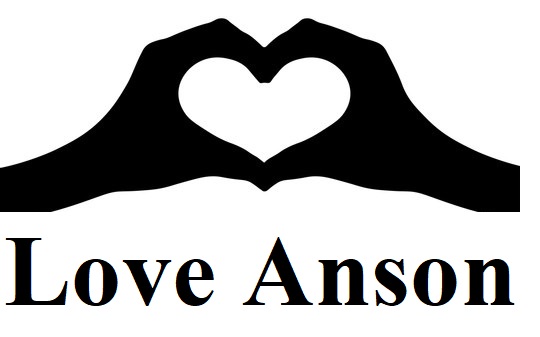 7-10 days before eventThe Planning Team Leader will send each Project Leader a final Master Project List of all those signed up for each project 7-10 days prior to the Inasmuch Day; names of volunteers who sign up after this time will be forwarded as they come in.  Please let the Planning Team Leader know if you have additional volunteers that are not on the Master List.1 week before eventMOST IMPORTANT TASK:  You will need to call or e-mail all volunteers who sign up to work on your project, preferably by 1 week prior to the event. •	Remind them of the Love Anson Day date.•	Describe to them exactly what the project is – what task(s) will be performed.•	Let them know where and what time they should meet.•	Let them know what materials/tools they need to bring with them.•	Please get a cell phone number for each volunteer, if possible, especially those working             away from the church.Contact the Planning Team Leader if you have any questions.Planning Team Leader Name: ___________________________Planning Team Leader Email: ___________________________Planning Team Phone: ___________________________[Adapted from Operation Inasmuch]Love Anson Project Leader Report(To be turned in to the Church Planning Team Leader when the project is completed)Your Name ________________________________________________________________________Project ____________________________________________________________________________ Number of Volunteers Involved ________________________________________________________ Number of Hours Worked ________________________ (all volunteers added together and totaled up)Total Estimated Dollar Value of Items Donated and/or Services Rendered _______________________Number of People Served _____________________________________________________________ Number of people that the Gospel was shared with _________________________________________Number of People Saved _____________________________________________________________Church Report(To be filled out by the Planning Team Leader and turned in tothe Anson Baptist Association after the completion of Love Anson)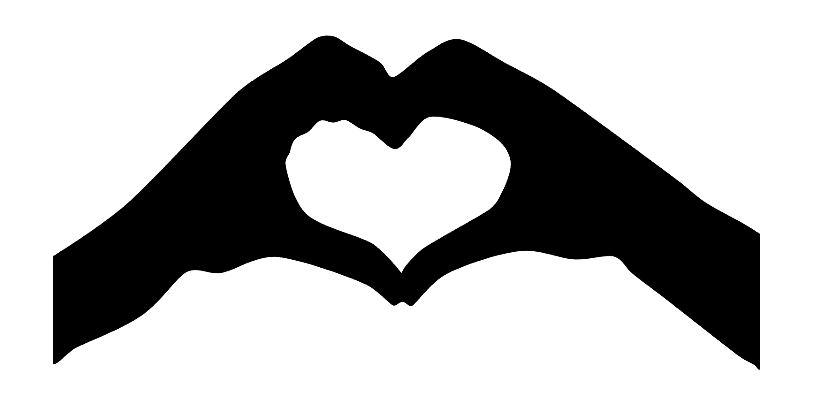 Love AnsonServing our Community with the Love of GodApril 29, 2023“…by love serve one another” (Gal. 5:13).Join a team!  Make a difference for Christ!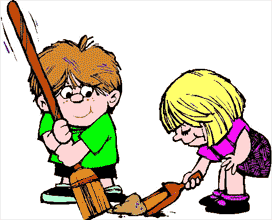 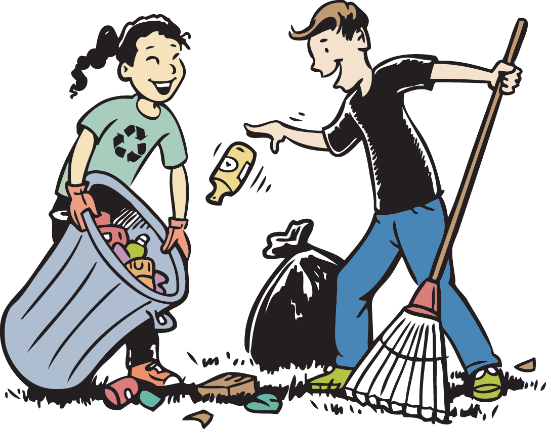 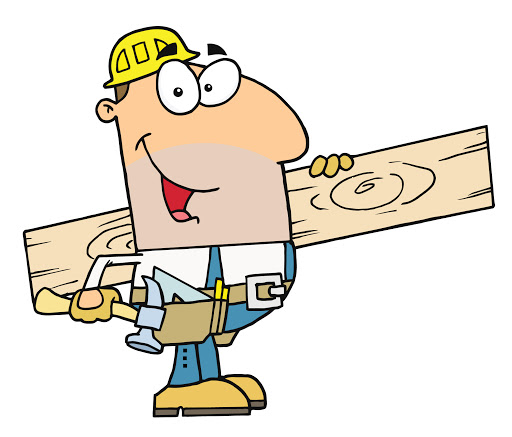 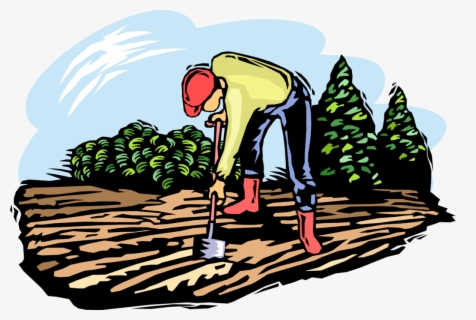 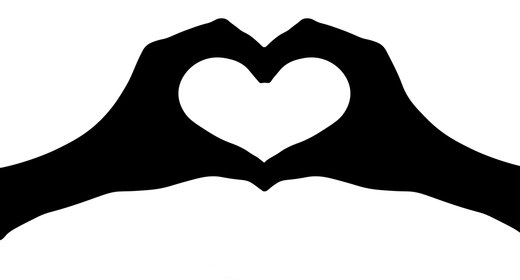              Name                                    Phone                                   Email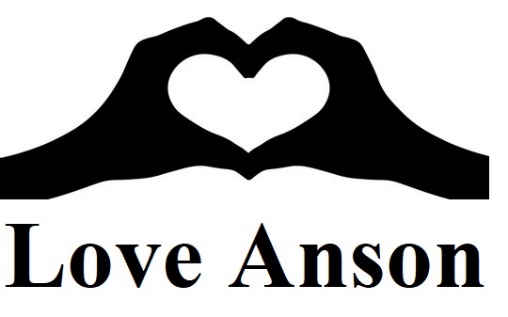   Youth Release FormOn April 29, 2023 the children and youth of [church name] will participate in various mission events as a part of our church’s Love Anson Day.  This ministry will include an opportunity for small groups of children, youth and adults from our church to visit areas in our community that we can serve.The following projects will include participation by the children and youth groups.                  Project Title					Project Leader_______________________________	________________________________________________________________	_________________________________This is to certify that _____________________________________________________ has my permission to participate in the activities related to Love Anson Day on April 29, 2023.  In case of accident, illness or emergency, I authorize the designated adult for that project or another adult chaperone to seek medical aid for my son or daughter.Signature _______________________________________ Date ___________________		Parent, Guardian or Participant if over age 18Name and phone number of parent or guardian who can be reached during the hours of Love Anson Day: ________________________________________________________Name __________________________________________Cell  ___________________Please return this form by April 23, 2023.[Adapted from Operation Inasmuch]  